		บันทึกข้อความ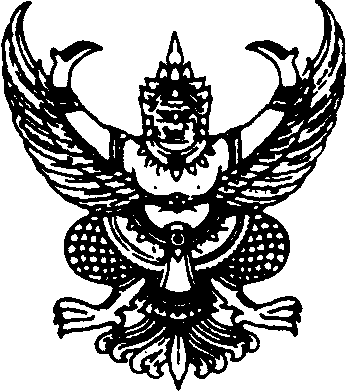 ส่วนราชการ   องค์การบริหารส่วนตำบลไสหร้า    สำนักงานปลัดฯ    โทร. 0-7533-4236ที่   นศ 72101/	วันที่        8            มกราคม   ๒๕๖๓         เรื่อง   รายงานสรุปผล และการวิเคราะห์ผลการดำเนินงานแผนป้องกันปราบปรามการทุจริต           ประจำปีงบประมาณ 2561เรียน    นายกองค์การบริหารส่วนตำบลไสหร้า ตามที่องค์การบริหารส่วนตำบลไสหร้า ได้จัดทำแผนป้องกันปราบปรามการทุจริต ประจำปีงบประมาณ 2561 ขององค์การบริหารส่วนตำบลไสหร้า เพื่อใช้เป็นกรอบแนวทางในการดำเนินการป้องกันและปราบปรามการทุจริตขององค์การบริหารส่วนตำบลไสหร้า นั้นในการนี้ สำนักงานปลัด องค์การบริหารส่วนตำบลไสหร้า ขอรายงานสรุปผล และการวิเคราะห์ผลการดำเนินงานแผนป้องกันปราบปรามการทุจริต  ประจำปีงบประมาณ 256๒ ดังนี้๑.รายงานสรุปผลและการวิเคราะห์ผลการดำเนินงานตามแผนงาน/โครงการ/กิจกรรมยุทธศาสตร์ที่ ๑ เสริมสร้างจิตสำนึก ค่านิยมให้ทุกหน่วยงานปฏิบัติงานตามหลักธรรมาภิบาล๑. ดำเนินการโครงการอบรมคุณธรรมจริยธรรมและความโปร่งใสในการดำเนินงานขององค์กรปกครองส่วนท้องถิ่น (ITA)๒. จัดทำคู่มือจริยธรรมของข้าราชการขององค์การบริหารส่วนตำบลไสหร้า	ยุทธศาสตร์ที่ ๒ บูรณาการระหว่างหน่วยงานในการป้องกันและปรามปราบการทุจริต    		๑. จัดทำตู้รับฟังความคิดเห็นและแจ้งเหตุทุจริต		๒. จัดตั้งศูนย์รับเรื่องราวร้องทุกข์และศูนย์ดำรงธรรม		๓. โครงการรับฟังความคิดเห็นเวทีประชาคม   	ยุทธศาสตร์ที่ ๓ เสริมสร้างความเข้มแข็งในการป้องกันและปราบปรามการทุจริต		๑. กิจกรรมตรวจสอบติดตาม ประเมินผลการควบคุมภายใน		๒. กิจกรรมเผยแพร่ข้อมูลข่าวสาร ราคากลางทางประกาศและเว็บไซต์		๓. จัดตั้งศูนย์ข้อมูลข่าวสารยุทธศาสตร์ที่ ๔ พัฒนาศักยภาพเจ้าหน้าที่ของรัฐ ในการป้องกันและปราบปรามการทุจริต๑. จัดทำศูนย์ข้อมูลความรู้ด้านการป้องกันและปราบปรามการทุจริต      	๒.ปัจจัยสนับสนุน/ปัญหาอุปสรรค ในการดำเนินตามแผนปฏิบัติการป้องกันและปราบปรามการทุจริตองค์การบริหารส่วนตำบลไสหร้า ประจำปีงบประมาณ ๒561 มีปัจจัยในการสนับสนุนและผลักดันและปัญหาอุปสรรคในการดำเนินการตามโครงการ/แผนงาน ดังนี้  ๒.1 กิจกรรมตามแผนปฏิบัติการป้องกันและปราบปรามการทุจริต ประจำปีงบประมาณ               ๒561  เป็นกิจกรรมที่องค์การบริหารส่วนตำบลไสหร้า ได้ดำเนินการต่อเนื่องเป็นประจำทุกปีอยู่แล้ว/๒.2 กิจกรรม-๒-๒.2 กิจกรรม/โครงการตามแผนปฏิบัติการป้องกันและปรามปราบการทุจริตประจำปีงบประมาณ ๒561  บางกิจกรรม/โครงการต้องใช้งบประมาณ แต่เนื่องจากองค์การบริหารส่วนตำบลไสหร้า มีงบประมาณอยู่อย่างจำกัด จึงทำให้ไม่สามารถดำเนินกิจกรรม/โครงการตามแผนปฏิบัติการป้องกันและปราบปรามการทุจริต ให้อยู่ในห่วงระยะเวลาตามแผนที่วางไว้ได้๓. ข้อเสนอแนะสำหรับการปรับปรุงแผนปฏิบัติการป้องกันและปรามปราบการทุจริต๓.๑ เนื่องจากเป็นปีงบประมาณแรกที่มีการจัดทำแผนปฏิบัติการป้องกันและปราบปรามการทุจริตขององค์การบริหารส่วนตำบลไสหร้า เพื่อให้เกิดความต่อเนื่องของกิจกรรม เห็นควรให้มีการจัดทำแผนปฏิบัติการป้องกันและปราบปรามการทุจริตทุกปีงบประมาณ ๓.2 ควรกำหนดกิจกรรม/แผนงาน/โครงการ ให้สอดคล้องกับภารกิจหลักของหน่วยงาน และมีความเชื่อมโยงต่อเนื่องกันทุกปีงบประมาณ ๓.๓ ควรกำหนดตัวชี้วัดการดำเนินงานตามแผนปฏิบัติการป้องกันและปราบปรามการทุจริตขององค์การบริหารส่วนตำบลไสหร้า เพื่อให้ทราบว่ามีการดำเนินการเป็นไปตามวัตถุประสงค์ที่ตั้งไว้                       หรือไม่ เพียงใด           จึงเรียนมาเพื่อโปรดทราบ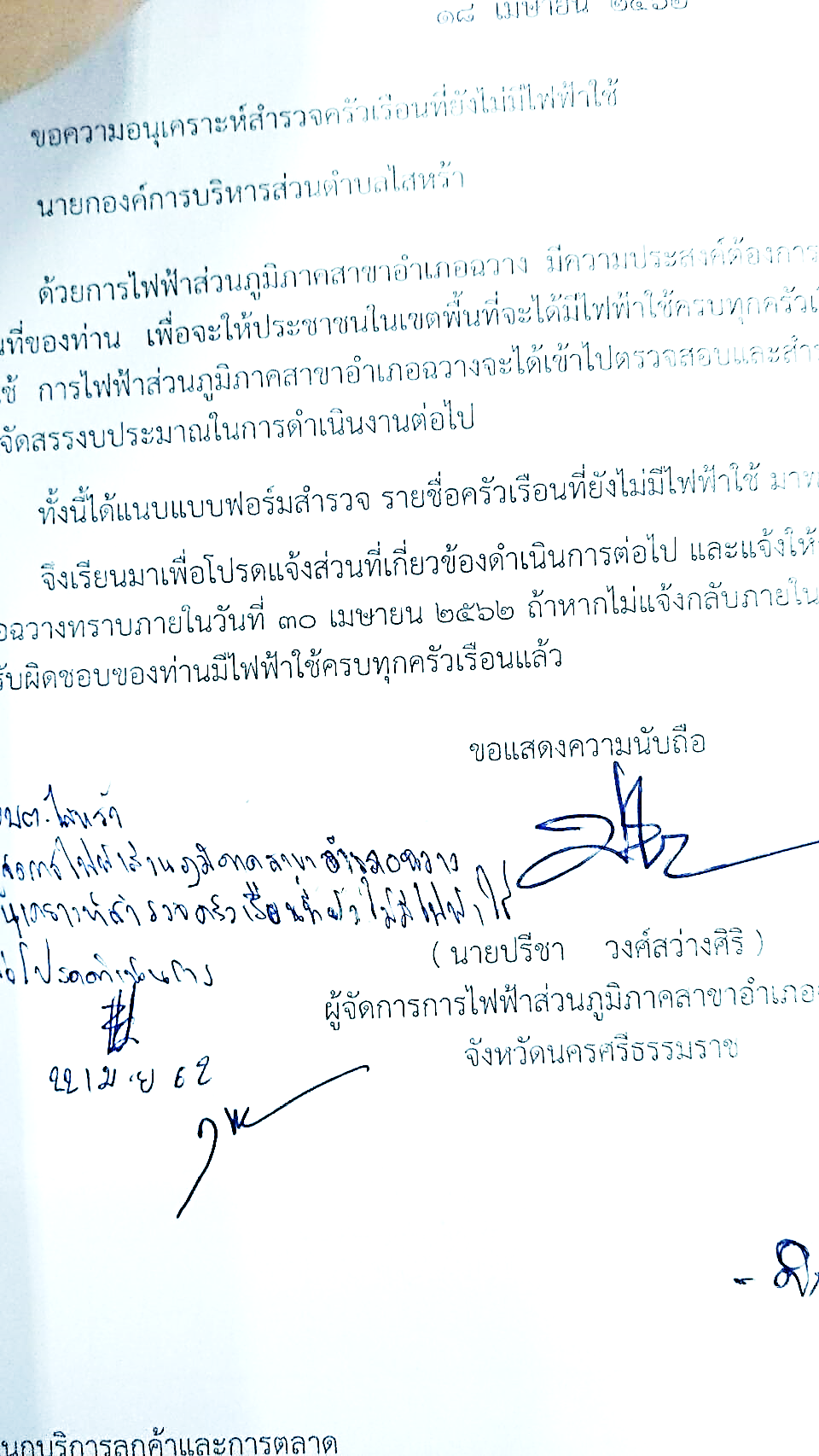 							(ลงชื่อ)								( นางสาวธิดาภรณ์  อนุภักดิ์ )						                      นักจัดการงานทั่วไปปฏิบัติการ ความเห็นหัวหน้าสำนักปลัดองค์การบริหารส่วนตำบล............................................................................................................................................................................................................................................................................................................................................................							(ลงชื่อ)								( นายกิตติศักดิ์  ทองเกตุ )						          หัวหน้าสำนักปลัดองค์การบริหารส่วนตำบล ความเห็นรองปลัดองค์การบริหารส่วนตำบล...................................................................................................................................................................................................................................................................................................... ....................................................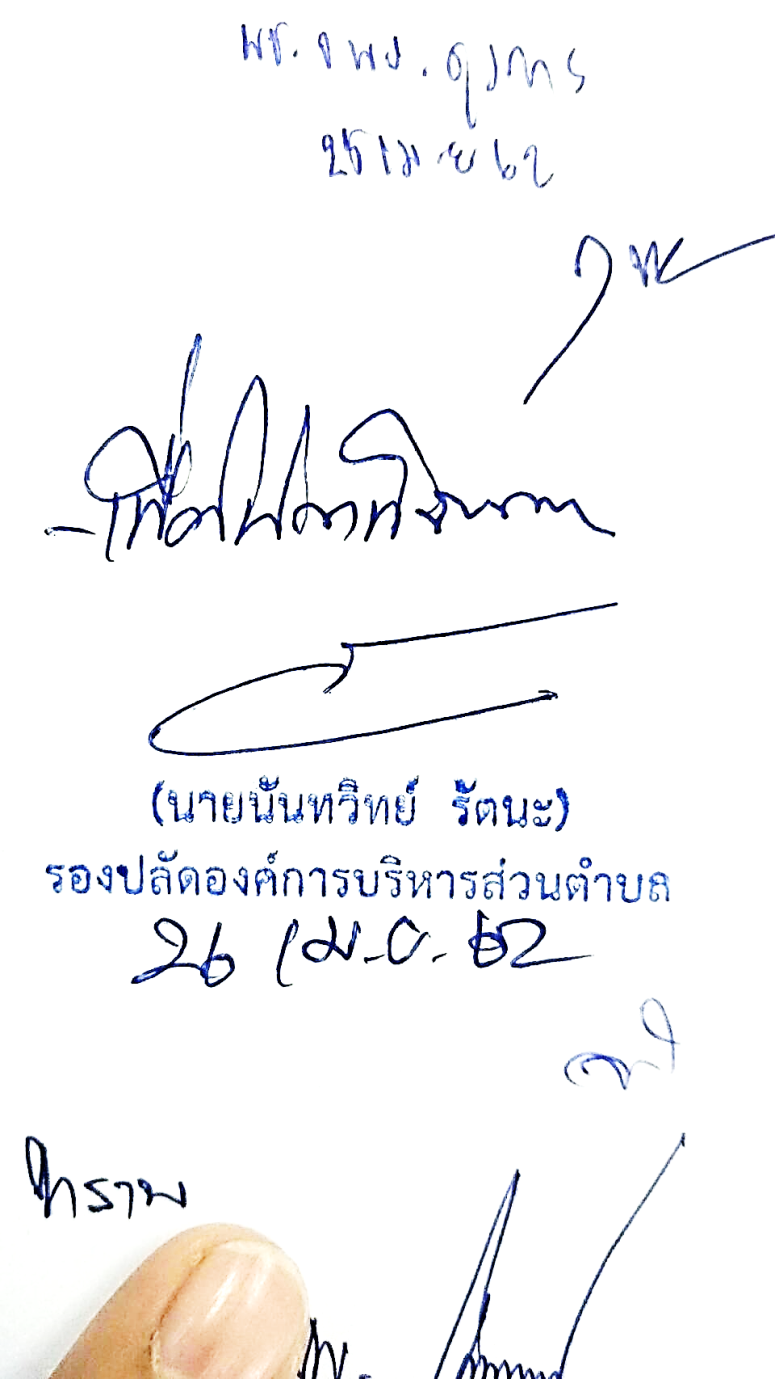 							(ลงชื่อ)							        (นายนันทวิทย์   รัตนะ)						               รองปลัดองค์การบริหารส่วนตำบล /ความเห็น…-๓-ความเห็นปลัดองค์การบริหารส่วนตำบล............................................................................................................................................................................................................................................................................................................................................................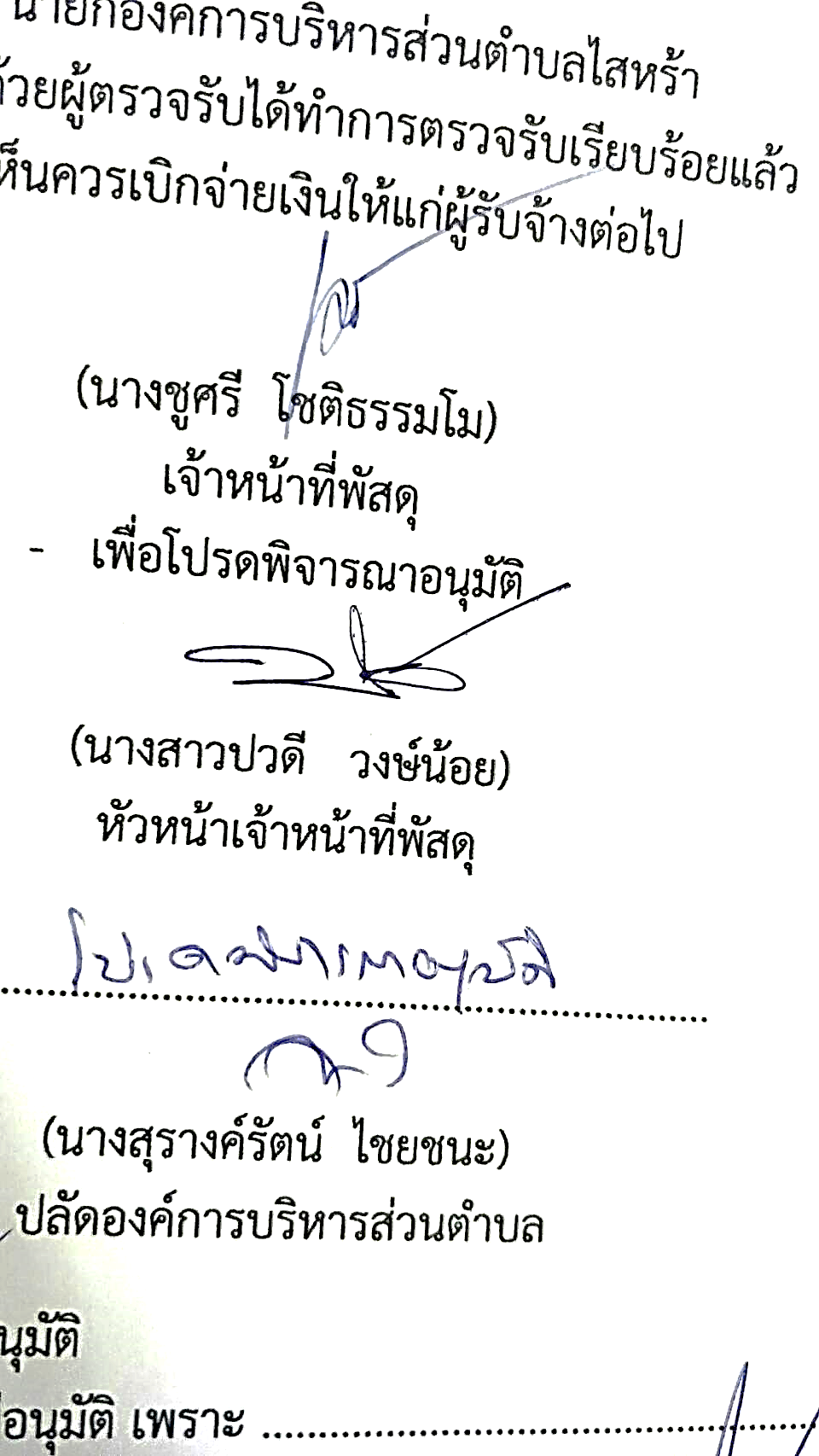 							(ลงชื่อ) 							         (นางสุรางค์รัตน์  ไชยชนะ)						                 ปลัดองค์การบริหารส่วนตำบล ความเห็น/คำสั่ง  นายกองค์การบริหารส่วนตำบล............................................................................................................................................................................................................................................................................................................................................................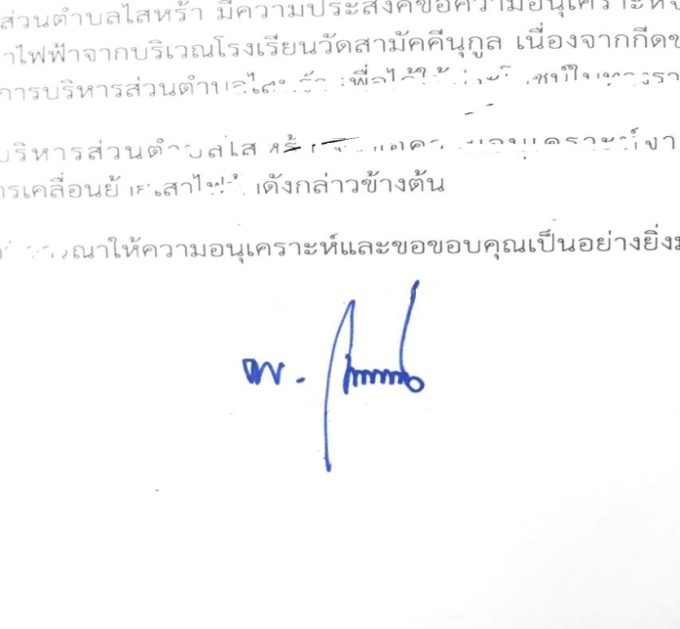 						          	(ลงชื่อ )								( นายไพโรจน์  สุดใจ  )							   นายกองค์การบริหารส่วนตำบลไสหร้า